apstiprinĀts
 Latviešu kultūras centra vadītāja
___________________ R.Osmane Daugavpilī, 2018. gada  21. aprīlīZIŅOJUMSuzaicinājumam piedalīties aptaujā par līguma piešķiršanas tiesībām“Reprezentācijas materiālu piegāde Latviešu kultūras centra vajadzībām”Pasūtītājs: Zemsliekšņa iepirkuma nepieciešamības apzināšanas datums: 2018. gada 23.aprīlis Zemsliekšņa iepirkuma priekšmets: Reprezentācijas materiāli Precīzs pakalpojuma apraksts ir noteiks Tehniskajā specifikācijā (pielikums Nr.1). Pretendentu iesniedzamie dokumenti: Finanšu – tehniskais piedāvājums atbilstoši pielikumā Nr. 2 norādītajai formai.6.  Piedāvājuma izvēles kritēriji – piedāvājums ar viszemāko cenu par vienību kopsummu.7. Piedāvājums iesniedzams līdz 2018. gada 25.aprīlis, plkst. 9.00 uz e-pastu: vienibasnams@vienibasnams.lv vai personīgi Latviešu kultūras centrs, Rīgas iela 22a, Daugavpils8. Paredzamā līgumcena līdz EUR 7 000 9. Paziņojums par rezultātiem tiks publicēts interneta vietnēs: www.daugavpils.lv;  www.vienibasnams.lv    Pielikumā:Tehniskā specifikācija;Finanšu-tehniskā piedāvājuma forma.1.pielikums TEHNISKĀ SPECIFIKĀCIJA2. PIELIKUMS2018. gada ____ . aprīlī,  Daugavpilī“Reprezentācijas materiālu piegāde Latviešu kultūras centra vajadzībām”FINANŠU TEHNISKAIS PIEDĀVĀJUMSApliecinām, ka:– spējam nodrošināt pasūtījuma izpildi un mums ir pieredze līdzīgu pakalpojumu sniegšanā,  – nav tādu apstākļu, kuri liegtu mums piedalīties aptaujā un pildīt tehniskās specifikācijās norādītās prasības, cenā iekļauti ceļa izdevumi, kas saistīti ar pasūtījuma piegādi ne vairāk kā 3 reizes gada laikā no līguma slēgšanas brīža.Paraksta pretendenta vadītājs vai vadītāja pilnvarota persona:Pasūtītāja nosaukumsDaugavpils pašvaldības iestāde “Latviešu kultūras centrs”AdreseRīgas iela 22a, Daugavpils, LV-5401Reģ.Nr.90000077556Kontaktpersona LKC vadītājas vietniece Sandra Maskaļova, tālr. 65426691; e-pasts: vienibasnams@vienibasnams.lvNr.p.k.Preces nosaukums Preces apraksts Makets Plānotais apjoms gab.  1.Klasisks poliestera lietussargsKoka vai metāla kāts, liekts rokturis, metāla ribas, automātiski aizverams. Logo (15 cm x 9cm) (“Muzikālais augusts Daugavpilī”) uzdruka uz vienas puses vienā segmentā, vienā krāsā. Diametrs atvērtā veidā 105 cm.3 dažādas lietussargu krāsas: melna – 70 gab., gaiši oranža – 40 gab., dzeltena – 40 gab.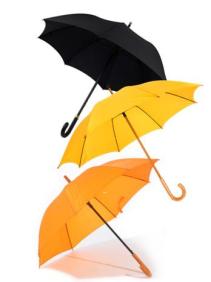 150 2.Linu auduma maisiņšIzmērs 40x45 cm, ar pagarinātām, uz pleca liekamām jostām. Logo uzdruka (15x20 cm) vienā krāsā. Naturāla lina krāsa, 1 veida logo  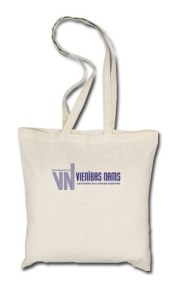 50 3.Krūzes Stikla matēta. Izmērs 7,5x9,5 cm, tilpums 200 ml, cilindra forma. Ar  logo zilā krāsā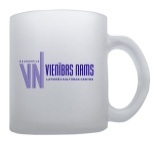 100 4.Ūdens pudele, 700mlŪdens pudeles dažādās krāsās, ar tilpumu 700 ml. Logo uzdruka uz pudeles.3005.Ūdens pudele ar augļu konteineri, 700mlŪdens pudeles dažādās krāsās, ar tilpumu 700 ml. Logo uzdruka uz pudeles.156.MugursomasMugursomas dažādās krāsās ar apdruku vienā krāsā. 335x420x1 mm. Poliestrs 3007.PildspalvasPildspalvas dažādās krāsās ar bello touch screen, logo uzdruka vienā krāsā. 2 veidu logo5008.Party Fan skaļrunisSkaļruņi ar logo uzdruku vienā krāsā. 60x75x60 mm509.MugursomasMugursomas sarkanā un tumši zilā krāsā ar krāsainu apdruku. 250x370x140 mm. Poliestrs5010.Stikls ar apdrukuStikla balva ar krāsainu druku. Diametrs 10cm.611.Stikls ar apdrukuStikla balva ar krāsainu druku. Diametrs 15cm.612.Stikls ar apdrukuStikla balva ar krāsainu druku. Diametrs 20cm.6Pretendents Adrese:Reģ. nr. Kontaktpersona, tālrunis, fakss un e-pasts:Pretendenta Bankas rekvizīti:Nr.Preces nosaukumsPretendenta piedāvājums (tehniskais apraksts, lai var salīdzināt ar prasībām un konkrēta krāsaina vizuāla skice)Cena par vienu vienību EUR bez PVN1.Klasisks poliestera lietussargs2.Linu auduma maisiņš3.Krūze4.Ūdens pudele, 700ml5.Ūdens pudele ar augļu konteineri, 700ml6.Mugursoma 335x420x1 mm7.Pildspalva8.Party Fan skaļrunis9.Mugursoma 250x370x140 mm10.Stikls ar apdruku 10 cm11.Stikls ar apdruku 15 cm12.Stikls ar apdruku 20 cmVIENĪBU KOPSUMMA EUR  bez PVNVIENĪBU KOPSUMMA EUR  bez PVNVIENĪBU KOPSUMMA EUR  bez PVNVārds, uzvārds, amatsParaksts Datums